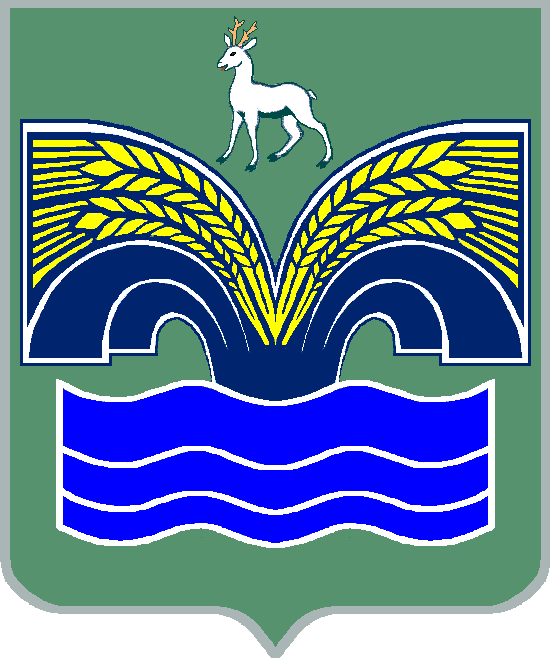 АДМИНИСТРАЦИЯСЕЛЬСКОГО ПОСЕЛЕНИЯ Красный Яр МУНИЦИПАЛЬНОГО РАЙОНА Красноярский САМАРСКОЙ ОБЛАСТИПОСТАНОВЛЕНИЕ от «18» сентября 2018  года   № 296Об  утверждении Административного регламента  администрации сельского  поселения Красный Яр муниципального района Красноярский Самарской области муниципальной услуги  Предоставление разрешений на отклонение от предельных параметров разрешенного строительства, реконструкции объектов капитального строительства»	В соответствии с Градостроительным кодексом Российской Федерации от 29.12.2004 №190-ФЗ (ред. от 31.12.2017), пунктом 3 части 4 статьи 36 Федерального закона от 06.10.2003 №131-ФЗ «Об общих принципах организации местного самоуправления в Российской Федерации», Федеральным законом от 27.07.2010 №210-ФЗ «Об организации предоставления государственных и муниципальных услуг», пунктом 5 статьи 44 ОРос Устава муниципального района Красноярский Самарской области, принятого решением Собрания представителей муниципального района Красноярский Самарской области от 14.05.2015 №20-СП, Администрация сельского поселения Красный Яр муниципального района Красноярский Самарской области  П О С Т А Н О В Л Я Е Т:1.  Утвердить Административный регламент «Предоставление разрешений на отклонение от предельных параметров разрешенного строительства, реконструкции объектов капитального строительства» на территории сельского поселения Красный Яр муниципального района Красноярский Самарской области» (приложение к данному Постановлению).	2. Опубликовать настоящее постановление в газете «Планета Красный Яр»  и разместить на официальном сайте администрации сельского поселения Красный Яр в сети Интернет http://www.kryarposelenie.ru.	3. Контроль за исполнением настоящего постановления оставляю за собой.	4. Настоящее постановление вступает в действие со дня его официального опубликования.Глава сельского поселенияКрасный Яр муниципальногорайона КрасноярскийСамарской области						      А.Г. БушовВедерников А.В.Административный регламентпредоставления Администрацией сельского поселения Красный Яр муниципального района Красноярский Самарской области муниципальной услуги «Предоставление разрешений на отклонение от предельных параметров разрешенного строительства, реконструкции объектов капитального строительства»Общие положения1.1. Административный регламент предоставления Администрацией сельского поселения Красный Яр муниципальной услуги «Предоставление разрешений на отклонение от предельных параметров разрешенного строительства, реконструкции объектов капитального строительства» (далее - Административный регламент) разработан в целях повышения качества предоставления муниципальной услуги по выдаче разрешений на отклонение от предельных параметров разрешенного строительства, реконструкции объектов капитального строительства на территории сельского поселения Красный Яр (далее - муниципальная услуга) и определяет сроки и последовательность действий (административных процедур) при предоставлении муниципальной услуги.1.2. Получателями муниципальной услуги являются физические и юридические лица, индивидуальные предприниматели, являющиеся правообладателями земельных участков на территории сельского поселения Красный Яр и заинтересованные в предоставлении разрешения на отклонение от предельных параметров разрешенного строительства, а также их представители, имеющие право выступать от имени заявителей в соответствии с законодательством Российской Федерации либо в силу полномочий, которыми указанные лица наделены в порядке, установленном законодательством Российской Федерации (далее - заявители).1.3. Процедуры, связанные с предоставлением разрешений, устанавливаются п. 3.1 настоящего Административного регламента.Блок-схема, отражающая процедуры, связанные с предоставлением разрешения, представлена в Приложении № 1 к настоящему Административному регламенту.1.4. Муниципальная услуга предоставляется в целях отклонения от предельных параметров разрешенного строительства, реконструкции объектов капитального строительства, установленных в Правилах землепользования и застройки сельского поселения Красный Яр, утвержденных Решением Собрания представителей сельского Красный Яр № 45 от 22.07.2013 года (далее - Правила), в следующих случаях:размер земельного участка меньше минимального размера земельного участка, установленного градостроительным регламентом;конфигурация, инженерно-геологические и иные характеристики земельного участка неблагоприятны для застройки (далее - характеристики земельного участка, неблагоприятные для застройки).1.5.	Отклонение от предельных параметров разрешенного строительства, реконструкции объектов капитального строительства допускается в части следующих предельных параметров:предельного количества этажей, предельной высоты зданий, строений, сооружений;минимальных отступов от границ земельных участков в целях определения мест допустимого размещения зданий, строений, сооружений, за пределами которых запрещено строительство зданий, строений, сооружений;максимального процента застройки в границах земельного участка;иных предельных параметров разрешенного строительства, реконструкции объектов капитального строительства, установленных Правилами.Не допускается отклонение от предельных (минимальных и максимальных) размеров земельных участков, в том числе их площади. 1.6. Отклонение от предельных параметров разрешенного строительства, реконструкции объектов капитального строительства разрешается для отдельного земельного участка при соблюдении требований технических регламентов.1.7. Порядок информирования о правилах предоставления муниципальной услуги.Информирование о правилах предоставления муниципальной услуги осуществляют Администрация сельского поселения Красный Яр муниципального района Красноярский Самарской области (далее по тексту – Администрация) и муниципальное бюджетное учреждение «Многофункциональный центр предоставления государственных и муниципальных услуг Администрации муниципального района Красноярский Самарской области» (далее по тексту - МФЦ).1.7.1. Местонахождение Администрации: Самарская область, Красноярский район, с. Красный Яр, ул. Комсомольская,90График работы Администрации (время местное):понедельник - пятница - с 8.00 до 17.00; перерыв на обед с 12.00 до 13.00суббота и воскресенье - выходные дни.Справочный телефон Администрации: - 8(846 48) 2-11-52.Адрес электронной почты Администрации: - adm-krasn-yar@yandex.ru1.7.2. Местонахождение муниципального бюджетного учреждения «Многофункциональный центр предоставления государственных и муниципальных услуг Администрации муниципального района Красноярский Самарской области» - далее МФЦ:446370, Самарская область, Красноярский район, с. Красный Яр, ул. Тополиная, д.5.График работы (время местное):Понедельник-четверг     –      8.00-18.00;Пятница                            –     8.00-20.00 Суббота                            –      9.00-14.00Воскресенье                     –      выходной день.Справочные телефоны:8 (84657) 2-17-60.	Адрес электронной почты: mfckrasniyyar@yandex.ru 1.7.3. Местонахождение Комиссии по подготовке проекта правил землепользования и застройки сельского поселения Красный Яр (далее – Комиссия) - 446370, Самарская область, Красноярский район, село Красный Яр, ул. Комсомольская 90. Комиссией рассматриваются заявления о предоставлении разрешений на отклонение от предельных параметров разрешенного строительства, направленные по адресу, указанному в настоящем пункте, либо представленные заявителями через Многофункциональный центр (МФЦ).Информация о местонахождении, графике работы и справочных телефонах Администрации, а также о порядке предоставления муниципальной услуги и перечне документов, необходимых для ее получения, размещается:- на официальном интернет-сайте Администрации : http://kryarposelenie.ru.- в федеральной государственной информационной системе "Единый портал государственных и муниципальных услуг (функций)" (далее - Единый портал государственных и муниципальных услуг) (http://www.gosuslugi.ru);- в региональной системе Единого портала государственных и муниципальных услуг "Портал государственных и муниципальных услуг Самарской области" (далее - Портал государственных и муниципальных услуг Самарской области) - http://www.pgu.samregion.ru и http://www.uslugi.samregion.ru;на информационных стендах в помещении приема заявлений в Администрации;по указанным в предыдущем пункте номерам телефонов Администрации.Информация о местах нахождения и графике работы МФЦ, находящихся на территории Самарской области, адресах электронной почты и официальных сайтов МФЦ приведена в сети Интернет по адресу: www.mfc63.ru.1.7.4. Информирование о правилах предоставления муниципальной услуги может проводиться в следующих формах:индивидуальное личное консультирование;индивидуальное консультирование по почте (по электронной почте);индивидуальное консультирование по телефону;публичное письменное информирование;публичное устное информирование.1.7.5. При индивидуальном личном консультировании время ожидания лица, заинтересованного в получении консультации, не может превышать 15 минут.Индивидуальное личное консультирование одного лица должностным лицом Администрации не может превышать 20 минут.В случае если для подготовки ответа требуется время, превышающее 20 минут, должностное лицо Администрации, осуществляющее индивидуальное личное консультирование, может предложить лицу, обратившемуся за консультацией, обратиться за необходимой информацией в письменном виде либо назначить другое удобное для обратившегося за консультацией лица время для индивидуального личного консультирования.1.7.6. При индивидуальном консультировании по почте (по электронной почте) ответ на обращение лица, заинтересованного в получении консультации, направляется либо по почте, либо по электронной почте на указанный адрес (адрес электронной почты) обратившегося за консультацией лица в десятидневный срок со дня регистрации обращения.1.7.7. При индивидуальном консультировании по телефону ответ на телефонный звонок должен начинаться с информации о наименовании органа, в который позвонил гражданин, фамилии, имени, отчестве (последнее - при наличии) и должности должностного лица, осуществляющего индивидуальное консультирование по телефону.Время разговора не должно превышать 10 минут.В том случае, если должностное лицо, осуществляющее консультирование по телефону, не может ответить на вопрос, связанный с предоставлением муниципальной услуги, по существу, оно обязано проинформировать позвонившее лицо об организациях либо структурных подразделениях Администрации, которые располагают необходимыми сведениями.1.7.8. Публичное письменное информирование осуществляется путем размещения информационных материалов на стендах в местах предоставления муниципальной услуги, публикации информационных материалов в средствах массовой информации, размещения информационных материалов на официальном сайте уполномоченного органа и на Едином портале государственных и муниципальных услуг и Региональном портале.1.7.9. Публичное устное информирование осуществляется уполномоченным должностным лицом Администрации с привлечением средств массовой информации.1.7.10. Должностное лицо не вправе осуществлять консультирование обратившихся за консультацией лиц, выходящее за рамки информирования о стандартных процедурах и условиях предоставления муниципальной услуги и влияющее прямо или косвенно на индивидуальные решения обратившихся за консультацией лиц.1.7.11. На стендах в местах предоставления муниципальной услуги размещаются следующие информационные материалы:исчерпывающая информация о порядке предоставления муниципальной услуги (в том числе блок-схема, наглядно отображающая алгоритм прохождения административных процедур);извлечения из текста настоящего Административного регламента и приложения к нему;исчерпывающий перечень органов государственной власти, органов местного самоуправления, участвующих в предоставлении муниципальной услуги, с указанием предоставляемых ими документов; последовательность обращения в органы государственной власти, органы местного самоуправления, участвующие в предоставлении муниципальной услуги;месторасположение, график (режим) работы, номера телефонов, адреса официальных сайтов в сети Интернет и электронной почты органов, в которых заинтересованные лица могут получить документы, необходимые для предоставления муниципальной услуги;схема размещения должностных лиц Администрации и режим приема ими лиц, заинтересованных в получении консультации, заявителей; номера кабинетов, фамилии, имена, отчества (последние - при наличии) и должности соответствующих должностных лиц;извлечения из нормативных правовых актов по наиболее часто задаваемым вопросам;перечень документов, представляемых заявителем, и требования, предъявляемые к этим документам;формы документов для заполнения, образцы заполнения документов;информация о плате за муниципальную услугу;перечень оснований для отказа в предоставлении муниципальной услуги;порядок обжалования решения, действий или бездействия должностных лиц Администрации, участвующих в предоставлении муниципальной услуги.Тексты перечисленных информационных материалов печатаются удобным для чтения шрифтом (размер не менее 14), без исправлений, наиболее важные места выделяются полужирным шрифтом.1.7.12. На официальном сайте Администрации в сети Интернет размещаются следующие информационные материалы:полное наименование и полный почтовый адрес Администрации;справочные телефоны, по которым можно получить консультацию о правилах предоставления муниципальной услуги;адрес электронной почты Администрации;полный текст настоящего Административного регламента с приложениями к нему;информационные материалы, содержащиеся на стендах в местах предоставления муниципальной услуги.1.7.13. На Едином портале государственных и муниципальных услуг и Региональном портале размещается информация:полное наименование и полный почтовый адрес Администрации;справочные телефоны, по которым можно получить консультацию по порядку предоставления муниципальной услуги;адрес электронной почты Администрации;порядок получения информации заинтересованными лицами по вопросам предоставления муниципальной услуги, сведений о результате предоставления муниципальной услуги.1.7.14. В залах обслуживания МФЦ устанавливаются интернет-киоски, содержащие справочно-информационные и поисковые системы для самостоятельного использования посетителями с целью получения установленной информации и справок. Правила работы с ними, а также фамилия, имя, отчество должностного лица, ответственного за работу интернет-киоска, размещаются на информационном стенде в непосредственной близости от места расположения интернет-киоска.1.7.15. На каждой стоянке (остановке) транспортных средств,   около объектов в которых осуществляется  предоставление муниципальной услуги, выделяется не менее 10 процентов мест (но не менее одного места) для бесплатной парковки транспортных средств, управляемых инвалидами I, II групп, а также инвалидами III группы в порядке, установленном Правительством Российской Федерации, и транспортных средств, перевозящих таких инвалидов и (или) детей-инвалидов. На указанных транспортных средствах должен быть установлен опознавательный знак "Инвалид". Порядок выдачи опознавательного знака "Инвалид" для индивидуального использования устанавливается уполномоченным Правительством Российской Федерации федеральным органом исполнительной власти.II. Стандарт предоставления муниципальной услуги2.1. Наименование муниципальной услуги: выдача разрешений на отклонение от предельных параметров разрешенного строительства, реконструкции объектов капитального строительства.2.2. Наименование органа местного самоуправления, предоставляющего муниципальную услугу, - Администрация.В рамках оказания муниципальной услуги процедуры, предусмотренные пунктами 3.1.3 и 3.1.6 настоящего Административного регламента, осуществляются Комиссией.Предоставление муниципальной услуги осуществляется также в МФЦ, в части приема документов, необходимых для предоставления муниципальной услуги, доставки документов в Администрацию и выдачи результатов предоставления муниципальной услуги.  При предоставлении муниципальной услуги осуществляется взаимодействие с:федеральным органом исполнительной власти, уполномоченным Правительством Российской Федерации на осуществление государственного кадастрового учета, государственной регистрации прав, ведение Единого государственного реестра недвижимости и предоставление сведений, содержащихся в Едином государственном реестре недвижимости (далее - орган регистрации прав);федеральным органом исполнительной власти, уполномоченным Правительством Российской Федерации на ведение Единого государственного реестра юридических лиц и Единого государственного реестра индивидуальных предпринимателей;федеральным органом исполнительной власти, уполномоченным Правительством Российской Федерации на ведение Единого государственного реестра объектов культурного наследия (памятников истории и культуры) народов Российской Федерации, а также с органом исполнительной власти Самарской области, уполномоченным Правительством Самарской области, на предоставление выписок из Единого государственного реестра объектов культурного наследия (памятников истории и культуры) народов Российской Федерации, расположенных на территории Самарской области;Администрацией муниципального района Красноярский Самарской области.2.3. Результатом предоставления муниципальной услуги являются:предоставление разрешения на отклонение от предельных параметров разрешенного строительства, реконструкции объектов капитального строительства (далее - разрешение на отклонение от параметров);мотивированный отказ в предоставлении разрешения на отклонение от предельных параметров разрешенного строительства, реконструкции объектов капитального строительства с указанием причин принятого решения.2.4. Муниципальная услуга в части рассмотрения заявления о предоставлении разрешения на отклонение от предельных параметров разрешенного строительства, реконструкции объектов капитального строительства (далее также – заявление) предоставляется в срок, не превышающий 10 дней со дня поступления заявления в Комиссию. В срок не позднее 10 дней со дня поступления заявления Комиссией проводится заседание, по результатам которого принимается решение о предоставлении Главе сельского поселения Красный Яр заключения, содержащего одну из следующих рекомендаций:1) о назначении общественных обсуждений или публичных слушаний по проекту решения о представлении разрешения на отклонение от предельных параметров разрешенного строительства, реконструкции объектов капитального строительства;2) о невозможности проведения общественных обсуждений или публичных слушаний. Глава сельского поселения Красный Яр в срок не позднее 7 дней со дня получения заключения Комиссии издает постановление Главы сельского поселения Красный Яр о проведении общественных обсуждений или публичных слушаний или о невозможности проведения общественных обсуждений или публичных слушаний.Копия постановления Главы сельского поселения Красный Яр направляется заявителю не позднее пяти дней со дня издания.Порядок организации и проведения общественных обсуждений или публичных слушаний определяется Главой V Правил, с учетом положений статей 5.1, 40 Градостроительного кодекса Российской Федерации. Срок проведения общественных обсуждений или публичных слушаний с момента оповещения жителей сельского поселения Красный Яр  о времени и месте их проведения до дня опубликования заключения о результатах общественных обсуждений или публичных слушаний в соответствии с Правилами составляет 25 дней.2.5. Правовыми основаниями для предоставления муниципальной услуги являются:Конституция Российской Федерации от 12.12.1993;Земельный кодекс Российской Федерации;Градостроительный кодекс Российской Федерации от 29.12.2004 № 190-ФЗ;Федеральный закон от 29.12.2004 № 191-ФЗ «О введении в действие Градостроительного кодекса Российской Федерации»;Федеральный закон от 25.10.2001 №137-ФЗ  «О введении в действие Земельного кодекса Российской Федерации»;Федеральный закон от 06.10.2003 № 131-ФЗ «Об общих принципах организации местного самоуправления в Российской Федерации»;Федеральный закон от 27.07.2010 № 210-ФЗ «Об организации предоставления государственных и муниципальных услуг»;Федеральный закон от 27.07.2006 №152-ФЗ «О персональных данных»;Федеральный закон от 6 апреля 2011 №63-ФЗ «Об электронной подписи»;Федеральный закон от 02.05.2006 №59-ФЗ «О порядке рассмотрения обращений граждан Российской Федерации»;Свод правил СП 42.13330.2016 «Градостроительство. Планировка и застройка городских и сельских поселений». Актуализированная редакция СНиП 2.07.01-89* (утв. приказом Министерства строительства и жилищно-коммунального хозяйства РФ от 30 декабря 2016 г. N 1034/пр);Закон Самарской области от 03.10.2014 № 89-ГД «О предоставлении в Самарской области государственных и муниципальных услуг по экстерриториальному принципу»;Закон Самарской области от 12.07.2006 № 90-ГД «О градостроительной деятельности на территории Самарской области»;Закон Самарской области от 11.03.2005 № 94-ГД «О земле»;Правила землепользования и застройки сельского поселения Красный Яр;Устав сельского поселения Красный Яр;настоящий Административный регламент.С текстами федеральных законов, указов и распоряжений Президента Российской Федерации можно ознакомиться на Официальном интернет-портале правовой информации (www.pravo.gov.ru). На Официальном интернет-портале правовой информации могут быть размещены (опубликованы) правовые акты Правительства Российской Федерации, других государственных органов исполнительной власти Российской Федерации, законы и иные правовые акты Самарской области.2.6. Для получения муниципальной услуги заявитель самостоятельно представляет в Администрацию или в МФЦ заявление по форме согласно приложению № 2 к настоящему Административному регламенту. Заявление должно содержать следующую информацию:1)  фамилия, имя, отчество, место жительства заявителя, данные документа, удостоверяющего личность гражданина Российской Федерации, номер контактного телефона - в случае подачи заявления физическим лицом;2)  фамилия, имя, отчество, место жительства заявителя, данные документа, удостоверяющего личность гражданина Российской Федерации, государственный регистрационный номер записи о государственной регистрации индивидуального предпринимателя, идентификационный номер налогоплательщика, номер контактного телефона - в случае подачи заявления индивидуальным предпринимателем;3) полное наименование, организационно-правовая форма и место нахождения заявителя, государственный регистрационный номер записи о государственной регистрации юридического лица, идентификационный номер налогоплательщика, номер контактного телефона и факса - в случае подачи заявления юридическим лицом;4) фамилия, имя, отчество представителя заявителя и реквизиты документа, подтверждающего его полномочия, - в случае, если заявление подается представителем заявителя;5) почтовый адрес, адрес электронной почты, номер телефона для связи с заявителем или представителем заявителя;6) данные о земельном участке и объекте капитального строительства, для которых испрашивается отклонение от предельных параметров (адрес, кадастровый (условный) номер, площадь, высота и этажность объекта капитального строительства, сведения о сетях инженерно-технического обеспечения);7) сведения о правах заявителя и правоустанавливающих документах на земельный участок и объект капитального строительства, для которых испрашивается отклонение от предельных параметров;8) категория земель и вид разрешенного использования земельного участка;9) установленный Правилами предельный параметр разрешенного строительства, реконструкции объектов капитального строительства, на отклонение от которого испрашивается разрешение, а также предельные значения указанного параметра, которые просит установить заявитель; 10) обоснование необходимости предоставления разрешения на отклонение от предельных параметров, в том числе описание характеристик земельного участка, неблагоприятных для застройки;11) подтверждение соответствия испрашиваемых отклонений требованиям технических регламентов;12) сведения о соседних земельных участках и объектах капитального строительства, на них расположенных, с указанием их адресов и правообладателей.2.7. К заявлению, предусмотренному п.2.6, настоящего Административного регламента, должны прилагаться следующие документы:1) копии документов, удостоверяющих личность заявителя - физического лица, либо выписка из единого государственного реестра индивидуальных предпринимателей - для индивидуальных предпринимателей или выписка из единого государственного реестра юридических лиц - для юридических лиц;2) документы,  удостоверяющие личность и полномочия представителя физического или юридического лица, если с заявлением обращается представитель заявителя: для представителя юридического лица - нотариально заверенная доверенность либо доверенность за подписью руководителя юридического лица или иного уполномоченного лица;для представителя физического лица - нотариально заверенная доверенность;3) выписка из Единого государственного реестра недвижимости на земельный участок, в отношении которого испрашивается разрешение на отклонение от предельных параметров разрешенного строительства;4) выписка из Единого государственного реестра недвижимости на объект капитального строительства и технический план объекта капитального строительства, для которых испрашивается разрешение на отклонение от предельных параметров;5) копии правоустанавливающих документов, удостоверяющих права заявителя на земельный участок и объект капитального строительства, для которых испрашивается разрешение на отклонение от предельных параметров с предъявлением оригинала указанных документов при приеме заявления, либо нотариально удостоверенные копии указанных документов;6) документы, подтверждающие обстоятельства, указанные в подпункте 10 п.2.6 настоящего Административного регламента.В случае, если неблагоприятные для застройки характеристики земельного участка – ннженерно-геологические, то необходимо представление подтверждающего указанного обстоятельства заключения, подготовленного физическим (юридическим) лицом, соответствующим требованиям законодательства Российской Федерации, предъявляемым к лицам, выполняющим инженерные изыскания. 7) документы, подтверждающие соблюдение требований технических регламентов: 7.1) в случае если разрешение испрашивается на отклонение от предельных параметров в части минимальных отступов от границ земельных участков в целях определения мест допустимого размещения зданий, строений, сооружений, за пределами которых запрещено строительство зданий, строений, сооружений, и(или) в части минимального отступа (бытового разрыва) между зданиями – необходимо представление заключения специализированной организации о соответствии испрашиваемого отклонения противопожарным нормам и правилам (о соответствии Федеральному закону от 22.07.2008 №123-ФЗ «Технический регламент о требованиях пожарной безопасности»);7.2) заключение специализированной организации о соответствии испрашиваемого отклонения требованиям технических регламентов – в случае, если разрешение испрашивается на отклонение от других параметров. Представление указанного заключения не является обязательным;8) схему планировочной организации земельного участка (в масштабе 1:500), фиксирующую:- границы земельного участка;- границы размещения существующего или планируемого объекта капитального строительства;- место испрашиваемого отклонения по отступу от границ земельного участка и(или) по минимальному отступу (бытовому разрыву) между зданиями – в случае, если разрешение испрашивается на отклонение от предельных параметров в части минимальных отступов от границ земельных участков в целях определения мест допустимого размещения зданий, строений, сооружений, за пределами которых запрещено строительство зданий, строений, сооружений, и(или) в части минимального отступа (бытового разрыва) между зданиями;- границы соседних земельных участков и границы размещения объектов капитального строительства, на них расположенных, с указанием их адресов и правообладателей.2.8. В случае если земельный участок и (или) расположенный на нем объект капитального строительства, в отношении которых испрашивается разрешение на отклонение, находятся в долевой собственности, то заявление должно быть подписано всеми участниками долевой собственности.2.9. Документами и информацией, необходимыми в соответствии с нормативными правовыми актами для предоставления муниципальной услуги, которые находятся в распоряжении иных органов и организаций и запрашиваются Администрацией в органах (организациях), в распоряжении которых они находятся, если заявитель не представил такие документы и информацию самостоятельно, являются:1) правоустанавливающие документы на земельный участок, если указанные документы (их копии или сведения, содержащиеся в них) имеются в Едином государственном реестре недвижимости;2) выписка из Единого государственного реестра недвижимости о правах на земельный участок и (или) находящийся на нем объект (объекты) капитального строительства;3) сведения, внесенные в государственный кадастр недвижимости (Единый государственный реестр недвижимости):кадастровая выписка о земельном участке;кадастровый план территории, в границах которой расположен земельный участок;4) градостроительный план земельного участка;5) выписка из Единого государственного реестра юридических лиц в случае если заявителем является юридическое лицо, и выписка из Единого государственного реестра индивидуальных предпринимателей в случае если заявителем является индивидуальный предприниматель;6) сведения о нахождении земельного участка или объекта капитального строительства, в отношении которых испрашивается разрешение на отклонение от предельных параметров разрешенного строительства, на территории объекта культурного наследия или в границах зон охраны объектов культурного наследия (памятников истории и культуры) народов Российской Федерации, о соответствии испрашиваемого отклонения от предельных параметров разрешенного строительства режимам использования земель в границах зон охраны объектов культурного наследия (памятников истории и культуры) народов Российской Федерации и режимам использования территорий объектов культурного наследия. Указанные сведения запрашиваются в случае, если территория, в отношении которой запрашивается разрешение на отклонение от предельных параметров разрешенного строительства, согласно открытым данным Единого государственного реестра объектов культурного наследия (памятников истории и культуры) народов Российской Федерации https://okn-mk.mkrf.ru/maps, сведениям, содержащимся в Государственной информационной системе обеспечения градостроительной деятельности, или сведениям, содержащимся в Едином государственном реестре недвижимости, располагается в границах территории указанных объектов культурного наследия либо на прилегающей территории. Заявитель вправе предоставить полный пакет документов, необходимых для предоставления муниципальной услуги, самостоятельно.2.10. Основанием для отказа в приеме документов, необходимых для предоставления муниципальной услуги, являются:1) обращение в орган местного самоуправления, не уполномоченный на выдачу разрешений на отклонение от предельных параметров разрешенного строительства;2) наличие в заявлении и приложенных документах неоговоренных исправлений, серьезных повреждений, не позволяющих однозначно истолковать их содержание, подчисток либо приписок, зачеркнутых слов, записей, выполненных карандашом, а также нецензурных либо оскорбительных выражений, угроз жизни, здоровью и имуществу должностных лиц уполномоченного органа, а также членов их семей;3) текст заявления не поддается прочтению;4) отсутствие в заявлении сведений о заявителе, подписи заявителя, контактных телефонов, почтового адреса;5) заявление подписано неуполномоченным лицом.При подаче заявления через Единый портал основания для отказа в приеме документов отсутствуют.2.11.  Основаниями для отказа в предоставлении муниципальной услуги по результатам рассмотрения заявления Комиссией в порядке, предусмотренном разделом 3  настоящего Административного регламента, могут выступать:1) несоответствие испрашиваемого разрешения требованиям Федерального закона от 22.07.2008 № 123-ФЗ «Технический регламент о требованиях пожарной безопасности», Федерального закона от 30.12.2009 № 384-ФЗ «Технический регламент о безопасности зданий и сооружений» или требованиям иных технических регламентов;4) отсутствие указания в заявлении о предоставлении разрешения на отклонение от предельных параметров конкретных минимальных размеров земельных участков либо их конфигурации, инженерно-геологических или иных характеристик земельных участков, неблагоприятных для застройки;5) неуказание/неполное указание в заявлении сведений, указанных в п. 2.6 настоящего Административного регламента;6) непредставление документов, указанных в п. 2.7 настоящего Административного регламента (за исключением документов, предусмотренных подпунктами 6 и 7.2 пункта 2.7 настоящего регламента);7) земельный участок расположен в границах территории, на которую действие градостроительного регламента не распространяется или не устанавливается;8) поступление в Администрацию уведомления о выявлении самовольной постройки от исполнительного органа государственной власти, должностного лица, государственного учреждения или органа местного самоуправления, указанных в части 2 статьи 55.32 Градостроительного кодекса Российской Федерации, в отношении земельного участка, в отношении которого подано заявление и на котором расположена такая постройка, до ее сноса или приведения в соответствие с установленными требованиями. Исключением являются случаи, если по результатам рассмотрения данного уведомления органом местного самоуправления в исполнительный орган государственной власти, должностному лицу, в государственное учреждение или орган местного самоуправления, которые указаны в части 2 статьи 55.32 Градостроительного кодекса Российской Федерации, и от которых поступило данное уведомление, направлено уведомление о том, что наличие признаков самовольной постройки не усматривается либо вступило в законную силу решение суда об отказе в удовлетворении исковых требований о сносе самовольной постройки или ее приведении в соответствие с установленными требованиями;9) с заявлением обратилось лицо, не являющееся собственником (правообладателем) земельного участка и (или) расположенного на нем  объекта капитального строительства;10) предоставление разрешения на отклонение от предельных параметров разрешенного строительства, реконструкции объектов капитального строительства будет нарушать требования федерального законодательства Российский Федерации и законодательства Самарской области.Решение о предоставлении разрешения на отклонение от предельных параметров или об отказе в предоставлении такого разрешения принимает Глава сельского поселения Красный Яр на основании рекомендаций Комиссии, подготовленных на основании заключения о результатах общественных обсуждений или публичных слушаний по проекту решения о предоставлении разрешения на отклонение от предельных параметров.2.12. Услуги, являющиеся необходимыми и обязательными для предоставления муниципальной услуги, отсутствуют.2.13. Плата за предоставление муниципальной услуги не взимается, за исключением случаев, предусмотренных настоящим пунктом.Расходы, связанные с организацией и проведением общественных обсуждений или публичных слушаний по вопросу предоставления разрешения на отклонение от предельных параметров, несет заявитель.Мероприятия, финансирование которых осуществляется в рамках проведения  общественных обсуждений или публичных слушаний включают в себя:1) опубликование оповещения о начале общественных обсуждений или публичных слушаний, а также направление сообщений о проведении общественных обсуждений или публичных слушаний лицам, указанным в пункте 3.40 настоящего Административного регламента;2) заключение договоров аренды помещений, необходимых для организации проведения общественных обсуждений или публичных слушаний, оплату коммунальных услуг, услуг местной телефонной связи;3) организацию выставок, экспозиций, подготовку демонстрационных материалов по проекту решения, выносимого на общественные обсуждения или публичные слушания;4) опубликование правовых актов, принимаемых Комиссией, Администрацией, Главой сельского поселения Красный Яр, в рамках предоставления муниципальной услуги;5) иные мероприятия, предусмотренные Градостроительным кодексом Российской Федерации, Правилами землепользования и застройки сельского поселения Красный Яр.Указанные в настоящем пункте расходы должны быть компенсированы заявителем путём перечисления денежных средств в местный бюджет.  В этих целях после подготовки Комиссией заключения, содержащего рекомендации о проведении общественных обсуждений или публичных слушаний, Администрация подготавливает предварительную смету расходов на организацию проведения общественных обсуждений или публичных слушаний. Указанная смета утверждается Главой сельского поселения Красный Яр или уполномоченным им лицом. После утверждения предварительной сметы расходов заявитель должен перечислить утвержденную сметой денежную сумму на счет Администрации. В платежном поручении о перечислении денежных средств в графе «Наименование платежа» указывается соответственно: «За организацию и проведение (общественных обсуждений/публичных слушаний) по проекту решения о предоставлении разрешения на отклонение от предельных параметров согласно утвержденной смете».2.14. Максимальный срок ожидания в очереди при подаче документов, а также при получении результата предоставления муниципальной услуги составляет не более 15 минут.2.15. Регистрация заявления о предоставлении муниципальной услуги, поступившего в письменной форме на личном приеме заявителя или по почте, в электронной форме, осуществляется в день его поступления в Администрацию.При поступлении в Администрацию заявления о предоставлении муниципальной услуги в письменной форме в выходной или нерабочий праздничный день, регистрация заявления осуществляется в первый рабочий день, следующий за выходным или нерабочим праздничным днем.2.16. Месторасположение помещения, в котором предоставляется муниципальная услуга, должно определяться с учетом пешеходной доступности от остановок общественного транспорта. Помещения, в которых предоставляется муниципальная услуга, для удобства заявителей размещаются на нижних, предпочтительнее на первых этажах здания.Прием заявителей осуществляется в специально выделенных для этих целей помещениях (присутственных местах). Присутственные места размещаются в здании Администрации и включают места для информирования, ожидания и приема заявителей, места для заполнения заявлений.Присутственные места в Администрации оборудуются:противопожарной системой и средствами пожаротушения;системой оповещения о возникновении чрезвычайной ситуации;системой охраны.Входы и выходы из помещений оборудуются соответствующими указателями с автономными источниками бесперебойного питания.Места ожидания должны соответствовать комфортным условиям для заявителей и оптимальным условиям работы должностных лиц. Места ожидания в очереди на предоставление или получение документов оборудуются стульями, кресельными секциями, скамьями (банкетками). Количество мест ожидания определяется исходя из фактической нагрузки и возможностей для их размещения в здании, но не может составлять менее 10 мест. В местах ожидания организуется предварительная дистанционная запись заинтересованных лиц на прием по вопросам предоставления муниципальной услуги по телефону.Места для заполнения заявлений оборудуются стульями, столами (стойками) и обеспечиваются образцами заполнения документов, информацией о перечне документов, необходимых для предоставления муниципальной услуги, бланками заявлений и канцелярскими принадлежностями.Места информирования, предназначенные для ознакомления заявителей с информационными материалами о предоставлении муниципальной услуги, оборудуются информационными стендами, на которых размещается информация, указанная в пункте 1.7.11 настоящего Административного регламента.Входы в помещения оборудуются пандусами, расширенными проходами, позволяющими обеспечить беспрепятственный доступ инвалидов, включая инвалидов, использующих кресла-коляски, других маломобильных групп населения. Центральный вход в здание оборудуется информационной табличкой (вывеской), содержащей соответствующее наименование, с использованием укрупненного шрифта и плоско-точечного шрифта Брайля.При наличии заключения общественной организации инвалидов о технической невозможности обеспечения доступности помещений (здания) для инвалидов на специально подготовленного сотрудника учреждения (организации), в котором предоставляется муниципальная услуга, административно-распорядительным актом возлагается обязанность по оказанию ситуационной помощи инвалидам всех категорий на время предоставления муниципальной услуги.Для инвалидов по зрению обеспечивается дублирование необходимой для ознакомления зрительной информации, а также надписей, знаков и иной текстовой и графической информации знаками, выполненными укрупненным шрифтом и рельефно-точечным шрифтом Брайля. Для инвалидов по слуху обеспечивается дублирование необходимой для ознакомления звуковой информации текстовой и графической информацией (бегущей строкой).В помещения Администрации обеспечивается допуск сурдопереводчика и тифлосурдопереводчика.В помещения Администрации обеспечивается допуск собаки-проводника при наличии документа, подтверждающего ее специальное обучение, выданного по форме и в порядке, утвержденном приказом Министерства труда и социальной защиты Российской Федерации от 22.06.2015 № 386н.На территории, прилегающей к зданию Администрации, оборудуются места для парковки автотранспортных средств. Количество парковочных мест определяется исходя из интенсивности и количества заинтересованных лиц, обратившихся в Администрацию за определенный период. На стоянке должно быть не менее 5 машино-мест, в том числе не менее одного машино-места для парковки специальных автотранспортных средств инвалидов. Доступ заявителей к парковочным местам является бесплатным.2.17. Показателями доступности и качества предоставления муниципальной услуги являются:количество взаимодействий заявителя с должностными лицами Администрации при предоставлении муниципальной услуги и их продолжительность;доля случаев предоставления муниципальной услуги с нарушением установленного срока в общем количестве исполненных заявлений о предоставлении муниципальной услуги;доля жалоб заявителей, поступивших в порядке досудебного обжалования решений, принимаемых в ходе предоставления муниципальной услуги, и действий (бездействия) должностных лиц в общем количестве обращений по вопросам предоставления муниципальной услуги;доля нарушений исполнения настоящего Административного регламента, иных нормативных правовых актов, выявленных по результатам проведения контрольных мероприятий в соответствии с разделом 4 настоящего Административного регламента, в общем количестве исполненных заявлений о предоставлении муниципальных услуг;снижение максимального срока ожидания в очереди при подаче заявления и получении результата предоставления муниципальной услуги;доля заявлений о предоставлении муниципальной услуги, поступивших в электронной форме (от общего количества поступивших заявлений).2.18. Информация о предоставляемой муниципальной услуге, формы заявлений могут быть получены с использованием ресурсов в сети Интернет, указанных в пункте 1.7.2. настоящего Административного регламента.2.19. Заявителям предоставляется возможность получения информации о ходе предоставления муниципальной услуги и возможность получения муниципальной услуги в электронной форме с использованием Единого портала государственных и муниципальных услуг и Регионального портала, а также по принципу "одного окна" с учетом экстерриториального принципа получения муниципальной услуги на базе МФЦ.Экстерриториальный принцип получения муниципальной услуги на базе МФЦ (далее - экстерриториальный принцип) - возможность получения муниципальной услуги при обращении заявителя (представителя заявителя) в любой МФЦ на территории Самарской области независимо от места регистрации по месту жительства.2.20. Предоставление муниципальной услуги в электронной форме осуществляется в соответствии с законодательством Российской Федерации и законодательством Самарской области.Направление заявления в электронной форме или в виде электронного документа осуществляется с учетом информационно-технологических условий (возможностей) и требует наличия у заявителя доступа к Региональному порталу в сети Интернет.Прием и регистрация заявлений, представляемых с использованием информационно-коммуникационных технологий, осуществляется в пределах срока регистрации, предусмотренного настоящим Административным регламентом.При направлении заявления в электронной форме или в виде электронного документа в Администрацию запрещается требовать от заявителя повторного формирования и подписания заявления на бумажном носителе.2.21. Предоставление муниципальной услуги на базе МФЦ по принципу "одного окна" с учетом экстерриториального принципа осуществляется после однократного личного обращения заявителя с соответствующим заявлением в МФЦ. Взаимодействие с Администрацией осуществляется МФЦ без участия заявителя в соответствии с нормативными правовыми актами Российской Федерации, Самарской области и соглашением о взаимодействии между Администрацией и МФЦ, заключенным в установленном порядке.При получении муниципальной услуги по экстерриториальному принципу предоставляемые заявителем электронные документы и (или) заверенные уполномоченным должностным лицом МФЦ электронные образы предоставляемых заявителем документов с письменного согласия заявителя (представителя заявителя) размещаются в едином региональном хранилище, являющемся элементом Регионального портала, обеспечивающим хранение электронных документов и электронных образов документов, а также их использование заявителем в целях предоставления ему муниципальной услуги по экстерриториальному принципу или в электронной форме (далее - единое региональное хранилище).Документы, необходимые для предоставления муниципальной услуги (лично представляемые заявителем), приложенные к заявлению и представленные в электронной форме с использованием Регионального портала, являются основанием для начала предоставления муниципальной услуги.В случае направления в электронной форме заявления без приложения документов, лично представляемых заявителем, они должны быть представлены заявителем в Администрацию на личном приеме в течение 5 рабочих дней с момента направления заявления. До предоставления заявителем указанных документов рассмотрение заявления о предоставлении муниципальной услуги приостанавливается.В случае подачи заявления о предоставлении муниципальной услуги в электронной форме с документами в виде электронных документов (электронных образов документов), заверенных в установленном порядке, документы на бумажных носителях заявителем не представляются.2.22. В случае подачи заявления о предоставлении муниципальной услуги в электронной форме, результаты предоставления муниципальной услуги формируются в форме электронных документов, подписанных усиленной квалифицированной электронной подписью должностного лица Администрации и размещаются в системе электронного документооборота, обеспечивающей сохранность сведений о регистрации документов.III. Состав, последовательность и сроки выполнения административных процедур, требования к порядку их выполнения, в том числе особенности выполнения административных процедур в электронной форме, а такжеособенности выполнения административных процедур в многофункциональных центрах 3.1. Предоставление муниципальной услуги включает в себя следующие административные процедуры:3.1.1. прием заявления и документов, необходимых для предоставления муниципальной услуги;3.1.2. формирование и направление межведомственных запросов, получение и анализ ответов на запросы;3.1.3. рассмотрение Комиссией представленных заявителем документов, подготовка рекомендаций о проведении общественных обсуждений или публичных слушаний либо о невозможности проведения общественных обсуждений или публичных слушаний;3.1.4. принятие Главой сельского поселения Красный Яр решения о проведении  общественных обсуждений или публичных слушаний либо о невозможности проведения общественных обсуждений или публичных слушаний;3.1.5. проведение общественных обсуждений или публичных слушаний по проекту решения о предоставлении разрешения;3.1.6. подготовка Комиссией рекомендаций о предоставлении разрешения на отклонение от предельных параметров разрешенного строительства либо об отказе в предоставлении разрешения на отклонение от предельных параметров разрешенного строительства;3.1.7. принятие постановления Администрации о предоставлении разрешения на отклонение от предельных параметров либо об отказе в предоставлении разрешения на отклонение от предельных параметров;3.1.8. обеспечение выполнения Администрацией иных обязанностей в связи с предоставлением разрешения. Прием заявления и документов, необходимых для предоставлениямуниципальной услуги, при личном обращении заявителя3.2. Основанием (юридическим фактом) для начала выполнения административной процедуры является обращение заявителя за предоставлением муниципальной услуги с соответствующим заявлением и документами, необходимыми для предоставления муниципальной услуги, указанными в пункте 2.7 настоящего Административного регламента.3.3. Должностным лицом, осуществляющим административную процедуру, является должностное лицо Администрации, уполномоченное на прием заявления и документов для предоставления муниципальной услуги (далее - должностное лицо, ответственное за прием заявления и документов).3.4. Должностное лицо, ответственное за прием заявления и документов:осуществляет прием заявления и документов;проверяет сведения и информацию, указанные в заявлении и комплектность представленных заявителем документов, исходя из требований пунктов 2.6, 2.7 настоящего Административного регламента, и формирует комплект документов, представленных заявителем;регистрирует заявление в журнале регистрации входящих документов.Под регистрацией в журнале регистрации входящих документов понимается как регистрация заявления на бумажном носителе, так и регистрация заявления в используемой в Администрации системе электронного документооборота, обеспечивающей сохранность сведений о регистрации документов. Регистрация в журнале регистрации входящих документов осуществляется последовательно, исходя из времени поступления заявления;выдает заявителю уведомление о регистрации заявления о предоставлении муниципальной услуги по форме согласно Приложению №3 к настоящему Административному регламенту.3.5. В случае если при проверке представленных заявителем документов присутствуют основания для отказа в приеме документов, предусмотренные п. 2.10 настоящего Административного регламента, должностное лицо, ответственное за прием заявления и документов, отказывает в приеме документов с разъяснением заявителю причины отказа. 3.6. Если при проверке комплектности представленных заявителем документов, исходя из требований пункта 2.7 настоящего Административного регламента, должностное лицо, ответственное за прием заявления и документов, выявляет, что документы, представленные заявителем для получения муниципальной услуги, не соответствуют установленным настоящим Административным регламентом требованиям, оно уведомляет заявителя о перечне недостающих документов и предлагает повторно обратиться, собрав необходимый пакет документов. При этом, непредставление/не полное представление документов, указанных в п. 2.7 настоящего Административного регламента, не является основанием для отказа в приеме заявления.В случае отказа заявителя от доработки документов, должностное лицо, ответственное за прием заявления и документов, принимает документы, обращая внимание заявителя, что указанные недостатки будут препятствовать предоставлению муниципальной услуги.При желании заявителя устранить препятствия, прервав подачу документов, должностное лицо, ответственное за прием заявления и документов, возвращает документы заявителю.Максимальный срок выполнения действий, предусмотренных настоящим пунктом, составляет 15 минут.3.7. Максимальный срок выполнения административной процедуры составляет 1 рабочий день.Критерием принятия решения является наличие заявления и документов, которые заявитель должен представить самостоятельно.3.8. Результатом административной процедуры является прием документов, представленных заявителем, или отказ в приеме документов.         Способом фиксации результата административной процедуры является:         регистрация заявления в журнале регистрации входящих документов и выдача заявителю уведомления о регистрации заявления о предоставлении муниципальной услуги либо            возвращение заявителю представленных документов в случаях, предусмотренных п. 3.5 и п. 3.6 (при желании заявителя устранить препятствия, прервав подачу документов) настоящего Административного регламента.Прием документов при обращении по почте либо в электронной форме3.9. Основанием (юридическим фактом) для начала административной процедуры является поступление в Администрацию по почте либо в электронной форме с помощью автоматизированных информационных систем заявления о предоставлении муниципальной услуги и документов, необходимых для предоставления муниципальной услуги, которые заявитель должен представить самостоятельно в соответствии с п. 2.7 настоящего Административного регламента.3.10. При подаче заявления в электронной форме заявление и документы, указанные в п.2.7 настоящего Административного регламента:направляются в виде отдельных файлов, количество файлов должно соответствовать количеству документов;должны быть отсканированы и представлены в цветном режиме в формате JPG (разрешение сканирования - не менее 200 точек на дюйм), при этом должно обеспечиваться сохранение всех аутентичных признаков подлинности, а именно: графической подписи лица, печати, углового штампа бланка;должны быть подписаны электронной подписью в соответствии с требованиями Федерального закона "Об электронной подписи".3.11. Должностное лицо, ответственное за прием заявления и документов:регистрирует поступившее заявление в журнале регистрации входящих документов;проверяет информацию, содержащуюся в заявлении и комплектность представленных заявителем документов, исходя из требований пунктов 2.6, 2.7., 3.10 настоящего Административного регламента, и формирует комплект документов, представленных заявителем;уведомляет заявителя по телефону и подготавливает, подписывает и направляет заявителю по почте на бумажном носителе либо в электронной форме (при наличии электронного адреса) уведомление о регистрации заявления о предоставлении муниципальной услуги по форме согласно Приложению № 3 к настоящему Административному регламенту. Второй экземпляр уведомления на бумажном носителе хранится в Администрации.3.12. В случае представления заявителем заявления в электронной форме без приложения электронных документов (электронных образов документов), необходимых для предоставления муниципальной услуги и представляемых заявителем самостоятельно, либо с нарушением установленных пунктом 3.10 настоящего Административного регламента требований, заявителю направляется уведомление о приеме и регистрации заявления, приостановке течения срока предоставления муниципальной услуги и необходимости в течение 5 рабочих дней устранить указанные недостатки.3.13. В случае если при проверке представленных заявителем документов присутствуют основания для отказа в приеме документов, предусмотренные п. 2.10 настоящего Административного регламента, а также в случае, если заявитель в установленный пунктом 3.12 срок не устранит недостатки, являющиеся причиной приостановки предоставления муниципальной услуги, должностное лицо, ответственное за прием заявления и документов, отказывает в приеме документов.3.14. Максимальный срок административной процедуры не может превышать 1 рабочий день.Критерием принятия решения является наличие заявления и документов, представленных по почте либо в электронной форме.3.15. Результатом административной процедуры является прием документов, представленных заявителем, либо отказ в приеме документов.Способом фиксации результата административной процедуры является:регистрация заявления в журнале регистрации входящих документов, направление заявителю уведомления о регистрации заявления о предоставлении муниципальной услуги либо  возвращение заявителю представленных документов в случае, предусмотренном п. 3.13 настоящего Административного регламента.Прием заявления и документов, необходимых для предоставлениямуниципальной услуги, на базе МФЦ3.16. Основанием (юридическим фактом) для приема документов на базе МФЦ, является обращение заявителя с заявлением и документами, необходимыми для предоставления муниципальной услуги, перечисленными в пункте 2.7 настоящего Административного регламента, в МФЦ.3.17. Сотрудник МФЦ, ответственный за прием и регистрацию документов, уточняет предмет обращения заявителя в МФЦ и проверяет соответствие испрашиваемой муниципальной услуги перечню предоставляемых государственных и муниципальных услуг на базе МФЦ.3.18. Сотрудник МФЦ, ответственный за прием и регистрацию документов, проверяет информацию, содержащуюся в заявлении и комплектность документов в соответствии с требованиями пунктов 2.6, 2.7 настоящего Административного регламента. Если представленные заявление и/или документы не соответствуют требованиям пунктов 2.6, 2.7  настоящего Административного регламента, сотрудник МФЦ, ответственный за прием и регистрацию документов, разъясняет заявителю содержание недостатков, выявленных в представленных документах, и предлагает с согласия заявителя устранить недостатки. При этом, непредставление/не полное представление документов, указанных в п. 2.7 настоящего Административного регламента, не является основанием для отказа в приеме заявления.При согласии заявителя устранить выявленные недостатки сотрудник МФЦ, ответственный за прием и регистрацию документов, прерывает прием и регистрацию документов и возвращает их заявителю для устранения выявленных недостатков.При несогласии заявителя устранить выявленные недостатки сотрудник МФЦ, ответственный за прием и регистрацию документов, разъясняет, что указанное обстоятельство может стать основанием для отказа в предоставлении муниципальной услуги.Сотрудник МФЦ, ответственный за прием и регистрацию документов, регистрирует заявление в ГИС СО "МФЦ", после чего заявлению присваивается индивидуальный порядковый номер и оформляется расписка о приеме документов.3.19. В случае если при проверке представленных заявителем документов присутствуют основания для отказа в приеме документов, предусмотренные п. 2.10 настоящего Административного регламента, сотрудник МФЦ, ответственный за прием и регистрацию документов, отказывает в приеме документов с разъяснением заявителю причины отказа. 3.20. Максимальный срок выполнения действий устанавливается МФЦ, но не может превышать 50 минут.Сотрудник МФЦ, ответственный за прием и регистрацию документов, передает сотруднику МФЦ, ответственному за формирование дела, принятое при непосредственном обращении заявителя в МФЦ и зарегистрированное заявление и представленные заявителем в МФЦ документы.3.21. Сотрудник МФЦ, ответственный за формирование дела, формирует из поступивших документов дело (пакет документов), необходимое для предоставления муниципальной услуги (далее - дело), для передачи в Администрацию.3.22. Дело доставляется в Администрацию с сотрудником МФЦ, ответственным за доставку документов. Максимальный срок выполнения данного действия устанавливается соглашением Администрации о взаимодействии с МФЦ, но не может превышать 1 рабочего дня с момента непосредственного обращения заявителя с заявлением и документами в МФЦ.Должностное лицо уполномоченного органа, ответственное за прием заявления и документов, выдает сотруднику МФЦ, ответственному за доставку документов, расписку о принятии представленных документов. Максимальный срок выполнения действия составляет 10 минут.3.23. Дальнейшее рассмотрение поступившего из МФЦ заявления и документов осуществляется  в порядке, установленном пунктом 3.26 - 3.39 настоящего Административного регламента.3.24. Критерием приема документов на базе МФЦ является наличие заявления и документов, которые заявитель должен представить самостоятельно.3.25. Результатом административной процедуры является прием представленных заявителем в МФЦ документов, и доставка их в Администрацию, либо отказ в приеме документов.Способами фиксации результата административной процедуры являются: регистрация представленного заявления, расписка МФЦ о приеме документов, выданная заявителю, расписка Администрации о принятии представленных документов для предоставления муниципальной услуги;возвращение заявителю представленных документов в случае, предусмотренном пунктом. 3.19 настоящего Административного регламента.Порядок предоставления муниципальной услуги по экстерриториальному принципу, а также порядок взаимодействия МФЦ, участвующих в предоставлении муниципальной услуги по экстерриториальному принципу, и Администрации определяется соответствующими соглашениями о взаимодействии.Формирование и направление межведомственных запросов,                      получение и анализ ответов на запросы3.26. Основанием (юридическим фактом) для начала выполнения административной процедуры является непредставление заявителем документов, указанных в пункте 2.9 настоящего Административного регламента, и отсутствие их в распоряжении Администрации.3.27. Должностным лицом, осуществляющим административную процедуру, является должностное лицо Администрации, уполномоченное на формирование и направление межведомственных запросов (далее - должностное лицо, уполномоченное на формирование и направление межведомственных запросов).3.28. Должностное лицо, уполномоченное на формирование и направление межведомственных запросов, готовит и направляет межведомственные запросы в органы (организации), в распоряжении которых находится необходимая информация.3.29. Направление запросов осуществляется через систему межведомственного электронного взаимодействия.В случае невозможности направления межведомственных запросов в электронной форме в связи с подтвержденной технической недоступностью или неработоспособностью веб-сервисов Администрации либо неработоспособностью каналов связи, обеспечивающих доступ к сервисам, направление межведомственного запроса осуществляется на бумажном носителе по почте, по факсу с одновременным его направлением по почте или курьерской доставкой.Межведомственный запрос формируется в соответствии с требованиями Федерального закона от 27.07.2010 № 210-ФЗ «Об организации предоставления государственных и муниципальных услуг».3.30. Предельный срок для подготовки и направления межведомственных запросов составляет 3 рабочих дня со дня регистрации заявления на предоставление муниципальной услуги.3.31. Предельный срок для ответов на межведомственные запросы составляет 5 рабочих дней со дня поступления запроса в соответствующий орган (организацию).Испрашиваемая информация и (или) документы предоставляются в порядке, указанном в технологической карте межведомственного взаимодействия муниципальной услуги, утвержденной в установленном порядке.3.32. Критерием принятия решения о направлении межведомственных запросов является отсутствие в распоряжении Администрации документов (информации, содержащейся в них), предусмотренных п. 2.9 настоящего Административного регламента, и непредставление их заявителем самостоятельно.3.33. Результатом административной процедуры является формирование полного пакета документов, необходимых для предоставления муниципальной услуги.3.34. Способом фиксации результата административной процедуры является регистрация ответов на межведомственные запросы.Рассмотрение Комиссией представленных заявителем документов,               подготовка рекомендаций о проведении общественных обсуждений или публичных слушаний либо о невозможности проведения общественных обсуждений или публичных слушаний3.35. Основанием (юридическим фактом) для начала выполнения административной процедуры является формирование полного пакета документов, необходимых для предоставления муниципальной услуги.3.36. Уполномоченным органом, осуществляющим рассмотрение заявления и предоставленных вместе с заявлением документов, является Комиссия, которая осуществляет анализ документов (информации), необходимых для предоставления муниципальной услуги.3.37. При предоставлении муниципальной услуги Комиссия  совершает следующие административные действия:1) председатель Комиссии:осуществляет проверку заявления и документов (информации), содержащейся в них, необходимых для предоставления муниципальной услуги в соответствии с пунктами 2.6 - 2.8 настоящего Административного регламента, в том числе на предмет соответствия предполагаемого отклонения от предельных параметров разрешенного строительства, реконструкции объектов капитального строительства требованиям технических регламентов; выступает на заседании Комиссии с предложением о предоставлении рекомендаций Главе сельского поселения Красный Яр о проведении общественных обсуждений или публичных слушаний либо о невозможности проведения общественных обсуждений или публичных слушаний; контролирует ход обсуждения членами Комиссии поставленных вопросов в рамках рассматриваемого заявления, ставит вопросы на голосование;обеспечивает хранение в бумажном или электронном виде документов (информации), представленной на межведомственные запросы;осуществляет с учетом итогов голосования Комиссии подготовку и направление Главе сельского поселения Красный Яр проекта решения о проведении общественных обсуждений или публичных слушаний либо проекта решения о невозможности проведения общественных обсуждений или публичных слушаний.Срок проверки заявления и его рассмотрения Комиссией в соответствии с настоящим подпунктом составляет не более восьми дней со дня  поступления заявления о предоставлении разрешения на отклонение от предельных параметров разрешенного строительства.2) Принимает решение о предоставлении Главе сельского поселения Красный Яр  заключения, содержащего рекомендации о проведении общественных обсуждений или публичных слушаний либо о невозможности проведения общественных обсуждений или публичных слушаний по итогам голосования.Рекомендации о невозможности проведения общественных обсуждений или публичных слушаний могут быть приняты Комиссией только при наличии оснований, предусмотренных п. 2.11 настоящего Административного регламента. 3) Председатель Комиссии направляет заявление о предоставлении разрешения на отклонение от предельных параметров разрешенного строительства, реконструкции объектов капитального строительства и рекомендации Комиссии Главе сельского поселения Красный Яр для принятия решения о проведении общественных обсуждений или публичных слушаний по проекту решения о  предоставлении разрешения на отклонение от предельных параметров разрешенного строительства, реконструкции объектов капитального строительства или для принятия решения о невозможности проведения общественных обсуждений или публичных слушаний. Максимальный срок выполнения соответствующего административного действия составляет 2 дня со дня проведения заседания Комиссии;4) Максимальный срок выполнения административных действий, указанных в подпунктах 1-4 настоящего пункта, должен соответствовать сроку, указанному в п. 2.4 настоящего Административного регламента.Принятие Главой сельского поселения Красный Яр решения о проведения общественных обсуждений или публичных слушаний либо о невозможности проведения общественных обсуждений или публичных слушаний3.38. Основанием начала процедуры является направление Главе сельского поселения Красный Яр документов, указанных в подпункте 3 пункта 3.37  настоящего Административного регламента. Глава сельского поселения Красный Яр в срок не позднее 7 дней со дня получения указанных документов принимает в форме постановления Главы сельского поседения Красный Яр решение о проведении общественных обсуждений или публичных слушаний либо решение о невозможности проведения общественных обсуждений или публичных слушаний.Заверенная копия постановления Главы сельского поседения Красный Яр по выбору заявителя направляется ему не позднее пяти дней со дня издания по почте, по электронной почте или предоставляется на личном приёме (с учетом возможности посещения органа местного самоуправления соответствующим физическим лицом (его представителем) или представителем юридического лица). При выдаче документов на личном приёме должностное лицо обязано удостовериться в том, что лицо имеет полномочия на получение соответствующих документов, в том числе проверить документ, удостоверяющий личность, доверенность или иной документ, подтверждающий полномочие на получение соответствующих документов представителя заявителя. Также заявитель вправе получить заверенную копию постановления лично в МФЦ, в случае если заявитель при обращении в МФЦ за предоставлением муниципальной услуги изъявил желание получить результат предоставления муниципальный услуги в МФЦ. Порядок передачи Администрацией в МФЦ результатов предоставления муниципальной услуги определяется соглашением о взаимодействии.3.39. Результатом административной процедуры является направление заявителю постановления Главы сельского поседения Красный Яр о проведении общественных обсуждений или публичных слушаний либо о невозможности проведения общественных обсуждений или публичных слушаний.Проведение общественных обсуждений или публичных слушаний по проекту решения о представлении разрешения3.40. Уполномоченное должностное лицо Администрации в случае принятия Главой сельского поселения Красный Яр постановления о проведения общественных обсуждений или публичных слушаний, в срок не позднее десяти дней со дня  поступления заявления о предоставлении разрешения на отклонение от предельных параметров разрешенного строительства, направляет сообщения о проведении общественных обсуждений или публичных слушаний:правообладателям земельных участков, имеющих общие границы с земельным участком, применительно к которому запрашивается данное разрешение;правообладателям объектов капитального строительства, расположенных на земельных участках, имеющих общие границы с земельным участком, применительно к которому запрашивается данное разрешение;правообладателям помещений, являющихся частью объекта капитального строительства, применительно к которому запрашивается данное разрешение. Указанные сообщения направляются с уведомлением либо с вручением лично под роспись.3.41. Общественные обсуждения или публичные слушания проводятся Администрацией в порядке, установленном Правилами землепользования и застройки сельского поселения Красный Яр с учетом положений настоящего Административного регламента и статей 5.1, 40 Градостроительного кодекса Российской Федерации. 3.42. Срок проведения общественных обсуждений или публичных слушаний составляет 25 дней. 3.43. На основании протокола публичных слушаний Администрация готовит заключение о результатах общественных обсуждений или публичных слушаний, которое должно содержать анализ поступивших в ходе публичных слушаний предложений (замечаний) и рекомендации о принятии предложений (замечаний) или об их мотивированном отклонении, а также сведения, предусмотренные статьей 5.1 Градостроительного Кодекса Российской Федерации.При подготовке заключения о результатах общественных обсуждений или публичных слушаний  необходимо руководствоваться следующими принципами: 1) недопустимости отражения в заключении о результатах общественных обсуждений или публичных слушаний предложений (замечаний), которые не были внесены в ходе общественных обсуждений или публичных слушаний;2) квалифицированной оценки обоснованности предложений (замечаний) участников общественных обсуждений или публичных слушаний, в том числе возражений против предоставления соответствующего разрешения. 3.44. Результатом процедуры, предусмотренной настоящим разделом  настоящего Административного регламента, является официальное опубликование заключения о результатах общественных обсуждений или публичных слушаний в порядке, предусмотренном для официального опубликования правовых актов  сельского поселения Красный Яр и размещение указанного заключения на официальном сайте сельского поселения Красный Яр. Подготовка Комиссией рекомендаций о предоставлении разрешения или об отказе в предоставлении разрешения3.45. Основанием начала выполнения процедуры является официальное опубликование заключения о результатах общественных обсуждений или публичных слушаний.В 10-дневный срок со дня опубликования заключения о результатах публичных слушаний Комиссия на основании заключения о результатах общественных обсуждений или публичных слушаний по проекту решения о представлении разрешения на отклонение от предельных параметров разрешенного строительства, реконструкции объектов капитального строительства (если публичные слушания проводились) обеспечивает подготовку и представление рекомендаций о предоставлении разрешения на отклонение от предельных параметров разрешенного строительства, реконструкции объектов капитального строительства или об отказе в предоставлении такого разрешения Главе сельского поселения Красный Яр для рассмотрения и принятия решения.Рекомендации об отказе в предоставлении разрешения на отклонение от предельных параметров разрешенного строительства, реконструкции объектов капитального строительства должны содержать основания для отказа, к числу которых могут относится:основания, указанные в пункте 2.11 настоящего Административного регламента;содержащиеся в заключении о результатах общественных обсуждений или публичных слушаний отрицательные рекомендации  относительно утверждения вынесенного на публичные слушания проекта решения о предоставлении разрешения на отклонение от предельных параметров разрешенного строительства, реконструкции объектов капитального строительства.Вместе с рекомендациями Комиссии председатель Комиссии обеспечивает направление Главе сельского поселения Красный Яр также заключения о результатах общественных обсуждений или публичных слушаний. Принятие постановления Администрации о предоставлении разрешения на отклонение от предельных параметров либо об отказе в предоставлении разрешения на отклонение от предельных параметров;3.46. Основанием начала процедуры является поступления Главе сельского поселения Красный Яр рекомендаций, предусмотренных п. 3.45 настоящего Административного регламента, и заключения о результатах общественных обсуждений или публичных слушаний.В 3-дневный срок со дня поступления Главе сельского поселения Красный Яр указанных документов Глава сельского поселения Красный Яр принимает одно из следующих решений:1) о предоставлении разрешения на отклонение от предельных параметров разрешенного строительства, реконструкции объектов капитального строительства по форме, предусмотренной Приложением №5 к настоящему Административному регламенту. В указанные в абзаце первом настоящего пункта сроки входит подготовка проекта решения о предоставлении разрешения, согласование и подписание Главой сельского поселения Красный Яр указанного решения;2) об отказе в предоставлении разрешения на отклонение от предельных параметров разрешенного строительства, реконструкции объектов капитального строительства по форме, предусмотренной Приложением №6 к настоящему Административному регламенту. В указанные в абзаце первом настоящего пункта сроки входит подготовка проекта решения об отказе в предоставлении разрешения, согласование и подписание Главой сельского поселения Красный Яр указанного решения. 3.47. Результатом процедуры, предусмотренной настоящим разделом Административного регламента, является принятие постановления Администрации о предоставлении разрешения на отклонение от предельных параметров разрешенного строительства, реконструкции объектов капитального строительства или принятие решения об отказе в предоставлении разрешения на отклонение от предельных параметров разрешенного строительства, реконструкции объектов капитального строительства. Заверенная копия постановления Администрации о предоставлении разрешения на отклонение от предельных параметров разрешенного строительства, реконструкции объектов капитального строительства или об отказе в предоставлении такого разрешения по выбору заявителя направляется ему в 3-дневный срок со дня принятия такого решения по почте, по электронной почте или предоставляется на личном приёме (с учетом возможности посещения органа местного самоуправления соответствующим физическим лицом (его представителем) или представителем юридического лица). При выдаче документов на личном приёме должностное лицо обязано удостовериться в том, что лицо имеет полномочия на получение соответствующих документов, в том числе проверить документ, удостоверяющий личность, доверенность или иной документ, подтверждающий полномочие на получение соответствующих документов представителя заявителя. Также заявитель вправе получить заверенную копию решения о предоставлении разрешения на отклонение от предельных параметров разрешенного строительства, реконструкции объектов капитального строительства лично в МФЦ, в случае если заявитель при обращении в МФЦ за предоставлением муниципальной услуги изъявил желание получить результат предоставления муниципальный услуги в МФЦ. Порядок передачи Администрацией в МФЦ результатов предоставления муниципальной услуги определяется соглашением о взаимодействии.Обеспечение выполнения Администрацией иных обязанностей в связи с предоставлением разрешения на отклонение от предельных параметров разрешенного строительства, реконструкции объектов капитального строительства3.48. Решение о предоставлении разрешения на отклонение от предельных параметров разрешенного строительства, реконструкции объектов капитального строительства подлежит официальному опубликованию, а также размещению на официальном сайте сельского поселения Красный Яр в сети «Интернет» не позднее 10 дней со дня его издания.3.49. Уполномоченное должностное лицо Администрации обеспечивает в течение 5 рабочих дней со дня принятия Главой сельского поселения Красный Яр решения о предоставлении разрешения на отклонение от предельных параметров разрешенного строительства, реконструкции объектов капитального строительства,  направление заверенной копии соответствующего решения в федеральный орган исполнительной власти, уполномоченный Правительством Российской Федерации на осуществление государственного кадастрового учета, государственной регистрации прав, ведение Единого государственного реестра недвижимости в соответствии с требованиями ст. 32 Федерального закона от 13.07.2015 № 218-ФЗ «О государственной регистрации недвижимости».3.50. Уполномоченное должностное лицо Администрации обеспечивает в 14-дневный срок со дня принятия Главой сельского поселения Красный Яр решения о предоставлении разрешения на отклонение от предельных параметров разрешенного строительства, реконструкции объектов капитального строительства, направление копии такого решения в адрес Администрации муниципального района Красноярский Самарской области для акта размещение соответствующей информации в информационной системе обеспечения градостроительной деятельности муниципального района Красноярский Самарской области.Формы контроля за исполнением  настоящего Административного регламента3.51. Текущий контроль за соблюдением последовательности действий, определенных административными процедурами по предоставлению муниципальной услуги, и исполнением ответственными должностными лицами Администрации положений настоящего Административного регламента и иных нормативных правовых актов, устанавливающих требования к предоставлению муниципальной услуги, а также за принятием ими решений осуществляется на постоянной основе уполномоченным должностным лицом.3.52. Периодичность осуществления текущего контроля устанавливается уполномоченным должностным лицом.3.53. Контроль за полнотой и качеством предоставления муниципальной услуги включает в себя проведение плановых и внеплановых проверок, выявление и устранение нарушений прав заявителей, рассмотрение, принятие решений и подготовку ответов на обращения заинтересованных лиц, содержащих жалобы на действия (бездействие) должностных лиц Администрации.3.54. Периодичность проведения плановых проверок выполнения Администрацией положений настоящего Административного регламента и иных нормативных правовых актов, устанавливающих требования к предоставлению муниципальной услуги, определяются планом работы Администрации на текущий год.3.55. Решение об осуществлении плановых и внеплановых проверок полноты и качества предоставления муниципальной услуги принимается уполномоченным должностным лицом.3.56. Плановые проверки проводятся на основании годовых планов работы, внеплановые проверки проводятся при выявлении нарушений по предоставлению муниципальной услуги или на основании обращения заявителя.Плановые проверки проводятся не реже 1 раза в 3 года.3.57. Плановые и внеплановые проверки полноты и качества предоставления муниципальной услуги осуществляются структурным подразделением либо специалистом Администрации, ответственным за организацию работы по рассмотрению обращений граждан, и уполномоченными должностными лицами на основании соответствующих правовых актов.Проверки проводятся с целью выявления и устранения нарушений прав заявителей и привлечения виновных должностных лиц к ответственности. Результаты проверок отражаются отдельной справкой или актом.3.58. Должностные лица Администрации в течение трех рабочих дней с момента поступления соответствующего заявления при проведении проверки направляют затребованные документы и копии документов, выданных по результатам предоставления муниципальной услуги.3.59. Административную ответственность, предусмотренную законодательством за несоблюдение сроков и порядка предоставления муниципальной услуги, предусмотренного настоящим Административным регламентом, несут должностные лица Администрации, участвующие в предоставлении муниципальной услуги.3.60. Заявители и иные лица могут принимать участие в электронных опросах, форумах и анкетировании по вопросам удовлетворенности полнотой и качеством предоставления муниципальной услуги, соблюдения положений настоящего Административного регламента, сроков и последовательности действий (административных процедур), предусмотренных настоящим Административным регламентом, проводимых на Едином портале государственных и муниципальных услуг или Региональном портале, на официальном сайте Администрации.Заявители, направившие заявления (заявления) о предоставлении муниципальной услуги, могут осуществлять контроль за ходом ее предоставления путем получения необходимой информации лично во время приема, по телефону, по письменному обращению, по электронной почте, через Единый портал государственных и муниципальных услуг или Региональный портал. Срок получения такой информации во время приема не может превышать 30 минут. Ответ на письменное обращение о ходе предоставления муниципальной услуги направляется не позднее двух рабочих дней со дня регистрации данного обращения. Ответ на обращение заявителя о ходе предоставления муниципальной услуги, сделанное по телефону или электронной почте, не может превышать одного рабочего дня.8. Досудебный (внесудебный) порядок обжалования решенийи действий (бездействия) Администрации, а также должностных лиц Администрации, муниципальных служащих3.61. Заявители имеют право на обжалование действий (бездействия) и решений, осуществляемых (принятых) в ходе предоставления муниципальной услуги, Администрации, а также Комиссии, Главы сельского поселения Красный Яр, иных лиц, муниципальных служащих в досудебном (внесудебном) порядке.3.62. Заявитель в случае обжалования действий (бездействия) и решений, осуществляемых (принятых) в ходе предоставления муниципальной услуги, Администрации, Комиссии, Главы сельского поселения Красный Яр, а также должностных лиц, муниципальных служащих имеет право обратиться к уполномоченному должностному лицу или в уполномоченный орган с жалобой.3.63. Жалоба подается в письменной или в электронной форме. Жалоба может быть направлена по почте, через МФЦ, с использованием сети Интернет, в том числе с использованием сайта Администрации сельского поселения Красный Яр муниципального района Красноярский Самарской области, Единого портала государственных и муниципальных услуг, а также может быть принята при личном приеме заявителя.3.64. Жалоба должна содержать:1) наименование органа власти, должностного лица сельского поселения Красный Яр  либо муниципального служащего, решения и (или) действия (бездействие) которых обжалуются;2) фамилию, имя, отчество (последнее - при наличии), сведения о месте жительства заявителя - физического лица либо наименование, сведения о месте нахождения заявителя - юридического лица, а также номер (номера) контактного телефона, адрес (адреса) электронной почты (при наличии) и почтовый адрес, по которым должен быть направлен ответ заявителю;3) сведения об обжалуемых решениях и действиях (бездействии) органа власти, должностного лица сельского поселения Красный Яр либо муниципального служащего;4) доводы, на основании которых заявитель не согласен с решением и действием (бездействием) Администрации, Комиссии, Главы сельского поселения Красный Яр, должностного лица сельского поселения Красный Яр  либо муниципального служащего. Заявителем могут быть представлены документы (при наличии), подтверждающие доводы заявителя, либо их копии.3.65. Заявитель может обратиться с жалобой в том числе в следующих случаях:1) нарушение срока регистрации заявления заявителя о предоставлении муниципальной услуги;2) нарушение срока предоставления муниципальной услуги;3) требование у заявителя документов, не предусмотренных нормативными правовыми актами Российской Федерации, нормативными правовыми актами Самарской области, муниципальными правовыми актами для предоставления муниципальной услуги;4) отказ в приеме документов, предоставление которых предусмотрено нормативными правовыми актами Российской Федерации, нормативными правовыми актами Самарской области, муниципальными правовыми актами для предоставления муниципальной услуги, у заявителя;5) отказ в предоставлении муниципальной услуги, если основания отказа не предусмотрены федеральными законами и принятыми в соответствии с ними иными нормативными правовыми актами Российской Федерации, нормативными правовыми актами Самарской области, муниципальными правовыми актами;6) затребование с заявителя при предоставлении муниципальной услуги платы, не предусмотренной нормативными правовыми актами Российской Федерации, нормативными правовыми актами Самарской области, муниципальными правовыми актами;7) отказ Администрации сельского поселения Красный Яр, Комиссии, Главы сельского поселения Красный Яр, должностного лица сельского поселения Красный Яр  в исправлении допущенных опечаток и ошибок в выданных в результате предоставления муниципальной услуги документах либо нарушение установленного срока таких исправлений.3.66. Основанием для начала процедуры досудебного (внесудебного) обжалования является поступление в Администрацию, Комиссию, Главе сельского поселения Красный Яр  жалобы от заявителя.3.67. Заявитель имеет право на получение информации и документов, необходимых для обоснования и рассмотрения жалобы.3.68. Поступившая жалоба, подлежит рассмотрению должностным лицом, наделенным полномочиями по рассмотрению жалоб, в течение 15 рабочих дней со дня ее регистрации, а в случае обжалования отказа Администрации, Комиссии, Главы сельского поселения Красный Яр, должностного лица сельского поселения Красный Яр в приеме документов у заявителя либо в исправлении допущенных опечаток и ошибок или в случае обжалования нарушения установленного срока таких исправлений - в течение 5 рабочих дней со дня ее регистрации. Срок рассмотрения жалобы может быть сокращен в случаях, установленных Правительством Российской Федерации.3.69. По результатам рассмотрения жалобы принимается одно из следующих решений:решение об удовлетворении жалобы заявителя, о признании неправомерным обжалованного действия (бездействия) и решения Администрации, Комиссии, Главы сельского поселения Красный Яр, должностного лица сельского поселения Красный Яр, муниципального служащего, в том числе в форме отмены принятого решения, исправления допущенных Администрацией, Комиссией, Главой сельского поселения Красный Яр,  опечаток и ошибок в выданных в результате предоставления муниципальной услуги документах, возврата заявителю денежных средств, взимание которых не предусмотрено нормативными правовыми актами Российской Федерации, нормативными правовыми актами Самарской области, муниципальными правовыми актами, а также в иных формах. Взамен разрешения на отклонение от предельных параметров, в котором были допущены опечатки и (или) ошибки, выдается разрешение на отклонение от предельных параметров, без опечаток и ошибок в срок, не превышающий 5 рабочих дней со дня обращения заявителя в Администрацию, о замене такого разрешения на отклонение от предельных параметров; решение об отказе в удовлетворении жалобы. Заявителю направляется письменный ответ, содержащий результаты рассмотрения жалобы.3.70. Не позднее дня, следующего за днем принятия решения, заявителю в письменной форме и по желанию заявителя в электронной форме направляется мотивированный ответ о результатах рассмотрения жалобы.В случае установления в ходе или по результатам рассмотрения жалобы признаков состава административного правонарушения или преступления должностное лицо, наделенное полномочиями по рассмотрению жалоб, незамедлительно направляет имеющиеся материалы в органы прокуратуры. Приложение № 1к Административному регламентупредоставления Администрациейсельского поселения Красный Ярмуниципальной услуги «Выдача разрешенийна отклонение от предельных параметровразрешенного строительства, реконструкцииобъектов капитального строительства»Блок-схема процедур, связанных с предоставлением разрешенияПриложение № 2к Административному регламентупредоставления Администрациейсельского поселения Красный Ярмуниципальной услуги «Выдача разрешенийна отклонение от предельных параметровразрешенного строительства, реконструкцииобъектов капитального строительства»В Комиссию по подготовкепроекта Правил землепользования и застройки сельскогопоселения Красный Яр__________________________________________________________________________________Для юр.лиц и инд. предпр.: наименование, организационно-правовая форма, место нахождения, ОГРН, ИНН__________________________________________________________________________________________________________________Для физ.лиц: фамилия, имя, отчество (при наличии), _________________________________________________________дата и место рождения, адрес места жительства (регистрации),_________________________________________________________реквизиты документа, удостоверяющего личность,_________________________________________________________(наименование, серия, и номер, дата выдачи, наименование органа, выдавшего документ)__________________________________________________ (номер телефона, факс)_________________________________________________________Почтовый адрес и (или) адрес электронной почты для связи с заявителем_______________________________________фамилия, имя, отчество представителя заявителя и реквизиты документа, подтверждающего его полномочия (в случае, если заявление подается представителем заявителя)_____________________________________________________почтовый адрес, адрес электронной почты, номер телефона для связи с представителем заявителя;Заявлениео предоставлении разрешения на отклонение от предельных параметров разрешенного    строительства,    реконструкции    объектов    капитального строительстваПрошу  предоставить  разрешение  на отклонение от предельных параметров разрешенного    строительства,    реконструкции    объектов    капитального строительства   (далее  -  предельные  параметры)  для  земельного  участка_________________________________________________указываются кадастровый (условный) номер земельного участка _____________________________________________________________________________адрес и площадь земельного участка и объекта капитального строительства, расположенного на участке_____________________________________________________________________________категория земель и вид разрешенного использования земельного участка, ________________________________________________________________________________площадь, высота, этажность объекта капитального строительства, расположенного на участке, _____________________________________________________________________________________________ сведения о сетях инженерно-технического обеспечения,расположенного в территориальной зоне ___________________________ (указывается наименование территориальной зоны в соответствии с правилами землепользования и застройки).Земельный участок принадлежит заявителю на основании __________________________________________________________________указываются сведения о правах заявителя и правоустанавливающих документах на земельный участок и _____________________________________________________________________________________________объект капитального строительства, для которых испрашивается отклонение от предельных параметровРазмеры  земельного  участка,  на  котором предполагается осуществление строительства,  реконструкции  объекта  капитального  строительства, меньше установленного    градостроительным    регламентом   минимального   размера земельного   участка,  конфигурация   земельного   участка, на котором предполагается осуществление строительства,   реконструкции объекта капитального строительства, является неблагоприятной для застройки: ________________ __________________________________________________________________                 (приводится обоснование неблагоприятности соответствующей конфигурации)___________________________________________________________________________________________________________________________________,инженерно-геологические, иные характеристики являются неблагоприятными для застройки: ____________________________________                                           (приводится обоснование неблагоприятности соответствующих характеристик) ___________________________________________________________________________________________________________________________________.  (из вышеперечисленного указывается нужное в обоснование неблагоприятных условий для застройки в соответствии с частью 1 статьи 40 Градостроительного кодекса Российской Федерации)При осуществлении строительства, реконструкции объектов капитального строительства  на  указанном земельном участке обязуюсь соблюдать следующие предельные параметры:(указываются все параметры разрешенного строительства, реконструкции объектов капитального строительства, указанные градостроительным регламентом территориальной зоны, в которой расположен земельный участок и (или) объект капитального строительства, а также планируемые к соблюдению заявителем их предельные значения)Прошу   предоставить   мне   разрешение  на  отклонение  от  предельных параметров  или  мотивированный отказ в предоставлении такого разрешения по почте, по электронной почте, на личном приеме (указать нужное).Предоставление разрешения на отклонение от предельных параметров необходимо в целях _________________________________________________  _____________________________________________________________________________________________обоснование необходимости предоставления разрешения на отклонение от предельных параметров, в том числе описание характеристик земельного участка, неблагоприятных для застройкиИспрашиваемые отклонения соответствуют требованиям технических регламентов, что подтверждается______________________________________ подтверждение соответствия испрашиваемых отклонений требованиям технических регламентовВ   случае   предоставления  разрешения  на  отклонение  от  предельных параметров  гарантирую,  что  отклонение  будет  реализовано при соблюдении требований технических регламентов.С земельным участком, указанным в настоящем заявлении граничат следующие земельные участки, правообладателями которых являются __________________________________________________________________   сведения о соседних земельных участках и объектах капитального строительства, на них расположенных, с   указанием их адресов и правообладателей.Даю  согласие  на  обработку  моих  персональных  данных,  указанных  в заявлении, в порядке, установленном законодательством Российской Федерации о персональных данных.Даю согласие на компенсацию расходов, связанных с организацией и проведением общественных обсуждений или публичных слушаний по вопросу предоставления разрешения на отклонение  от  предельных параметров .____________           _______________________________________________       (подпись)                                              фамилия, имя и (при наличии) отчество подписавшего лицаМ.П. (для юридических лиц)                                                       ____________________________________________________________________________           наименование должности подписавшего лица,  либо указание                                                        ____________________________________________________________________________на то, что подписавшее лицо является представителем по доверенности _________________________________________________________________Приложение № 3к Административному регламентупредоставления Администрациейсельского поселения Красный Ярмуниципальной услуги «Выдача разрешенийна отклонение от предельных параметровразрешенного строительства, реконструкцииобъектов капитального строительства»  ______________________________________                                              наименование и почтовый адрес                                            получателя муниципальной услуги                                                      (для юридических лиц)                                     ______________________________________                                          Ф.И.О., почтовый адрес получателя                                                       муниципальной услуги                                                       (для физических лиц)Уведомление о регистрации заявления,направленного по почте (в электронной форме)"___" ___________ 20__ г.    Ваше  заявление  (уведомление)  о предоставлении муниципальной услуги по выдаче разрешения на отклонение от предельных параметров разрешенного строительства,    реконструкции    объекта    капитального   строительства, направленное Вами в наш адрес по почте (в электронной форме), принято "___" ______________ 20__ г. и зарегистрировано № ________.Специалист Администрации сельского поселения  Красный Яр          _____________________Приложение № 4к Административному регламентупредоставления Администрациейсельского поселения Красный Ярмуниципальной услуги «Выдача разрешенийна отклонение от предельных параметровразрешенного строительства, реконструкцииобъектов капитального строительства»Правообладателю земельного участка с кадастровым номером _______________(кадастровый номер земельного участка)по адресу: _______________________(адрес земельного участка)___________________(Ф.И.О. правообладателя)__________________________________________________________(Адрес правообладателя)Уведомление о проведении общественных обсуждений/публичных слушанийРуководствуясь п. 15 ст. 43 Правил землепользования и застройки сельского поселения Красный Яр муниципального района Красноярский Самарской области, утвержденных решением Собрания представителей сельского поселения  Красный Яр муниципального района Красноярский Самарской области от 22.07.2013 № 45, сообщаем следующее.На основании заявления ________________________________________________,                                                                 (Ф.И.О. заявителя, которому оказывается государственная услуга) Главой сельского поселения Красный Яр муниципального района Красноярский Самарской области принято решение о проведении публичных слушаний проекту решения о предоставлении разрешения на отклонение от предельных параметров разрешенного строительства, реконструкции объектов капитального строительства: отклонение от установленных пунктом _________ Правил застройки и землепользования сельского поселения Красный Яр муниципального района Красноярский Самарской области размеров ____________________________________________________.                          (Отклонение, испрашиваемое заявителем, которому оказывается государственная услуга)Указанное отклонение испрашивается в отношении земельного участка с кадастровым номером __________ площадью _________ кв.м., категория земель  - ___________, разрешенное использование – ___________________________, расположенного по адресу: ________________________________________________________. Срок проведения публичных слушаний – с __ _______ ____ по  ___ ____ ______. Прием замечаний и предложений от жителей поселения и иных заинтересованных лиц по вопросу о предоставлении разрешения на отклонение от предельных параметров разрешенного строительства прекращается ___ _________ _____ года. В целях учета мнения вашего мнения, как правообладателя земельного участка имеющего смежные границы с земельным участком с кадастровым номером ________________, приглашаем Вас принять участие в публичных слушаниях по указанному вопросу. Копию указанного постановления прилагаем.Приложение:1. Копия Постановления Главы сельского поселения Красный Яр «О проведении публичных слушаний по проекту разрешения на отклонение от предельных параметров разрешенного строительства с кадастровым номером ____________» от ___ _________ _______ года № ______.Председатель Комиссии 
по подготовке Правил 
землепользования и застройки 
сельского поселения Красный Яр 
муниципального района Красноярский 
Самарской области	                                   __________________________________                                                                                                                (подпись)Приложение № 5к Административному регламенту предоставления Администрацией сельского поселения Красный Ярмуниципальной услуги «Выдача разрешений на отклонениеот предельных параметров разрешенного строительства,реконструкции объектов капитального строительства»ПОСТАНОВЛЕНИЕО  предоставлении  разрешения  на  отклонение  от предельных параметров разрешенного    строительства,    реконструкции    объектов    капитального строительства    в    отношении    земельного    участка    с   кадастровым номером ___________________________(указывается кадастровый номер)В соответствии со статьей 40 Градостроительного кодекса Российской Федерации, статьей 28 Федерального закона от 06 октября 2003 года № 131-ФЗ «Об общих принципах организации местного самоуправления в Российской Федерации», Уставом сельского поселения Красный Яр муниципального района Красноярский Самарской области, ст. 17 Правил землепользования и застройки сельского поселения Красный Яр муниципального района Красноярский Самарской области, утвержденных решением Собрания представителей сельского поселения Красный Яр муниципального района Красноярский Самарской области от 22.07.2013 № 45, на основании заключения о результатах публичных слушаний/ общественных обсуждений от __.___._______ г. и рекомендаций Комиссии по подготовке Правил землепользования и застройки сельского поселения Красный Яр муниципального района Красноярский Самарской области от __.___._______ г., Администрация сельского поселения Красный Яр муниципального района Красноярский Самарской областиПОСТАНОВЛЯЕТ:1.Предоставить  ___________________________________________ (наименование юридического лица либо  фамилия,  имя и (при наличии) отчество физического лица в родительном падеже)разрешение  на  отклонение  от  предельных  параметров разрешенного    строительства,    реконструкции    объектов    капитального строительства   в   отношении  земельного  участка  с  кадастровым  номером ______________________________________________ (указывается кадастровый номер земельного участка),площадью _____________ кв.м., расположенного по адресу ______________, в границах территориальной зоны территориальной зоны  ________.                 (указывается территориальная зона согласно установленным градостроительным регламентам)Испрашиваемое заявителем отклонение от предельных параметров разрешенного строительства, реконструкции объектов капитального строительства, на которое настоящим постановлением предоставляется разрешение:_________________________________________________ (указываются  наименования  параметров  и их значения, которые представляют собой   отклонение   от   установленных   градостроительными   регламентами предельных параметров, на которые предоставляется разрешение).2.При определении предельных параметров разрешенного строительства, реконструкции  объектов капитального строительства, не указанных в пункте 1 настоящего  постановления,  применять  значения, установленные действующими градостроительными регламентами.3. Контроль за исполнением настоящего постановления возложить на _______________________4. Опубликовать настоящее постановление в газете «Планета Красный Яр» и разместить в сети Интернет на официальном сайте: http://kryarposelenie.ru.5. Настоящее  постановление  вступает  в  силу со дня его  официального опубликования.Глава сельского поселенияКрасный Яр муниципальногорайона КрасноярскийСамарской области	   _________________________________Приложение № 6к Административному регламенту предоставления Администрацией сельского поселения Красный Ярмуниципальной услуги «Выдача разрешений на отклонениеот предельных параметров разрешенного строительства,реконструкции объектов капитального строительства»ПОСТАНОВЛЕНИЕОб отказе в предоставлении разрешения на отклонение от предельныхпараметров разрешенного строительства, реконструкции объектовкапитального строительстваВ соответствии со статьей 40 Градостроительного кодекса Российской Федерации, статьей 28 Федерального закона от 06 октября 2003 года № 131-ФЗ «Об общих принципах организации местного самоуправления в Российской Федерации», Уставом сельского поселения Красный Яр муниципального района Красноярский Самарской области, ст. 17 Правил землепользования и застройки сельского поселения Красный Яр муниципального района Красноярский Самарской области, утвержденных решением Собрания представителей сельского поселения Красный Яр муниципального района Красноярский Самарской области от 22.07.2013 № 45, на основании заключения о результатах публичных слушаний/ общественных обсуждений от __.___._______ г. и рекомендаций Комиссии по подготовке Правил землепользования и застройки сельского поселения Красный Яр муниципального района Красноярский Самарской области от __.___._______ г., Администрация сельского поселения Красный Яр муниципального района Красноярский Самарской областиПОСТАНОВЛЯЕТ:1. Отказать  ___________________________________________ (наименование юридического лица либо  фамилия,  имя и (при наличии) отчество физического лица в родительном падеже)в  предоставлении  разрешения  на отклонение от предельных параметров  разрешенного строительства, реконструкции объектов капитального строительства   в   отношении  земельного  участка  с  кадастровым номером _______________________________________________              (указывается кадастровый номер земельного участка),площадью _______ кв.м., расположенного по адресу ____________________ Испрашиваемое заявителем отклонение о предельных параметров:________________________________________________________________(указываются  наименования  параметров  и их значения, которые представляют собой   отклонение   от   установленных   градостроительными   регламентами предельных параметров). 2. Основанием для отказа является: _______________________________.3. Направить заявителю настоящее постановление, заключение о результатах публичных слушаний/общественных обсуждений от ____ _____ _______г., а также рекомендации Комиссии по подготовке проекта Правил землепользования и застройки сельского поселения Красный Яр муниципального района Красноярский Самарской области от ____ _____ _______ г. 4. Контроль за исполнением настоящего постановления возложить на ____________________________________5. Опубликовать настоящее постановление в газете «Планета Красный Яр» и разместить в сети Интернет на официальном сайте: http://kryarposelenie.ru.6. Настоящее постановление вступает в силу с момента опубликования.Глава сельского поселенияКрасный Яр муниципальногорайона КрасноярскийСамарской области	УТВЕРЖДЕНпостановлением Администрации сельского поселения Красный Ярмуниципального района Красноярский Самарской областиот «18» сентября № 296Прием и регистрация заявления о предоставлении разрешения на отклонение от предельных параметров разрешенного строительства, реконструкции объектов капитального строительстваНаличие оснований для  отказа в приеме документов предусмотренных п. 2.10 настоящего Административного регламентаОтсутствие оснований для отказа в  приеме документов, предусмотренных п.2.10 настоящего Административного регламентаФормирование и направление запросов в органы (организации), в распоряжении которых находится необходимая информация для предоставлении муниципальной услуги (п. 2.9 настоящего Административного регламента)Отказ в приеме заявления и прилагаемых документов (п. 3.5, 3.13, 3.19  настоящего Административного регламента)Направление документов в Комиссию. Рассмотрение документов Комиссией, определение наличия или отсутствия оснований для отказа в предоставлении муниципальной услуги (пункт 2.11). Принятие и направление межведомственных запросов, изучение ответов на них. Направление Главе с.п. Красный Яр рекомендаций КомиссииИмеются предусмотренные п. 2.11 основания для отказа в предоставлении муниципальной услугиЗаявление о предоставлении разрешения на отклонение от предельных параметров соответствует требованиям п. 2.6., 2.7 настоящего Административного регламента, отсутствуют предусмотренные п. 2.11 основания для отказа в предоставлении муниципальной услугиПринятие решения Главой с.п. Красный Яр о невозможности   проведения общественных обсуждений или публичных слушанийПринятие решения Главой с.п. Красный Яр о проведении общественных обсуждений или публичных слушанийПроведение общественных обсуждений или публичных слушаний по проекту решения о предоставлении разрешенияПодготовка комиссией рекомендаций о предоставлении разрешения или об отказе в предоставлении разрешенияПринятие Решения о предоставлении разрешения либо об отказе в предоставлении разрешенияНаименование установленных параметров разрешенного строительства, реконструкции объектов капитального строительстваПланируемые к соблюдению значения (планируемое отклонение/предельные значения параметров, которые просит установить заявитель)